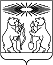 О внесении изменений в приложение к постановлению администрации района от 14.07.2015 №387-п «Об установлении Порядка формирования, утверждения и ведения плана-графика закупок товаров, работ, услуг для обеспечения муниципальных нужд Северо-Енисейского района»В связи с необходимостью приведения в соответствие Федеральному закону от 05 апреля . № 44-ФЗ «О контрактной системе в сфере закупок товаров, работ, услуг для обеспечения государственных и муниципальных нужд» Порядка формирования, утверждения и ведения планов закупок товаров, работ, услуг для обеспечения муниципальных нужд Северо-Енисейского района, руководствуясь подпунктами 4 и 21 пункта 1 статьи 34 Устава Северо-Енисейского района, ПОСТАНОВЛЯЮ:1.Внести в приложение к постановлению администрации района от 14.07.2015 №387-п «Об установлении Порядка формирования, утверждения и ведения плана-графика закупок товаров, работ, услуг для обеспечения муниципальных нужд Северо-Енисейского района» (далее - приложение) следующие изменения:1) в подпункте д) пункта 2 слова «созданными муниципальным образованием Северо-Енисейский район» заменить словами «имущество которых принадлежит на праве собственности муниципальному образованию Северо-Енисейский район», слова «после утверждения планов (программ) финансово-хозяйственной деятельности» заменить словами «со дня утверждения плана (программы) финансово-хозяйственной деятельности унитарного предприятия»;2) в абзаце первом пункта 3 слова «, с учетом следующих положений» заменить словами «в сроки, установленные администрацией Северо-Енисейского района, с учетом следующих положений»;3) абзац первый подпункта а) пункта 3 дополнить словами «, - в сроки, установленные главными распорядителями средств местного бюджета, но не позднее сроков, установленных администрацией Северо-Енисейского района»;4) в абзаце втором подпункта а) пункта 3 слова «в течение 20 рабочих дней» исключить;5) абзац первый подпункта б) пункта 3 дополнить словами «,- в сроки, установленные органами, осуществляющими функции и полномочия их учредителя, но не позднее сроков, установленных администрацией Северо-Енисейского района»;6) в абзаце втором подпункта б) пункта 3 слова «в течение 20 рабочих дней» исключить.7) в абзаце втором подпункта в) пункта 3 слова «в течение 20 рабочих дней» исключить;8) в абзаце втором подпункта г) пункта 3 слова «в течение 20 рабочих дней» исключить;9) в абзаце первом подпункта д) пункта 3 слово «учреждения» заменить словом «заказчики»;10) абзацы второй и третий подпункта д) пункта 3 изложить в новой редакции: «формируют планы-графики закупок при планировании в соответствии с законодательством Российской Федерации их финансово-хозяйственной деятельности;уточняют при необходимости планы-графики закупок, после их уточнения и утверждения плана (программы) финансово-хозяйственной деятельности предприятия утверждают планы-графики закупок в срок, установленный пунктом 2 настоящего Порядка.»;11) Приложение к Порядку формирования, утверждения и ведения плана-графика закупок товаров, работ, услуг для обеспечения муниципальных нужд Северо-Енисейского района изложить в новой редакции согласно приложению к настоящему постановлению.2. Отделу муниципальных закупок администрации района (Куренева Т.И.) в течение 3 рабочих дней со дня подписания настоящего постановления обеспечить размещение актуальной редакции Порядка формирования, утверждения и ведения плана-графика закупок товаров, работ, услуг для обеспечения муниципальных нужд Северо-Енисейского района в единой информационной системе в сфере закупок, а также на сайте Северо-Енисейского района в информационно-телекоммуникационной сети «Интернет» (www.admse.ru).3. Настоящее постановление вступает в силу со дня подписания и подлежит опубликованию в газете «Северо-Енисейский ВЕСТНИК».Глава Северо-Енисейского района		И.М. ГайнутдиновПриложение к постановлениюадминистрации районаот 09.03.2017  № 70-п(Новая редакция Приложения к Порядку формирования, утверждения и ведения плана-графика закупок товаров, работ, услуг для обеспечения муниципальных нужд Северо-Енисейского района,утвержденному постановлением администрации Северо-Енисейского района от 14.07.2015 № 387-п)(форма)УТВЕРЖДАЮРуководитель (уполномоченное лицо)___________ _________ _____________________(должность) (подпись) (расшифровка подписи)"__" _____________ 20__ г.ПЛАН-ГРАФИКзакупок товаров, работ, услуг для обеспечения муниципальных нуждна 20__ годОтветственный исполнитель _______________ ______________ ___________________________(должность)	(подпись)	(расшифровка подписи)"__" ___________ 20__ г.--------------------------------<*> Заполняется при наличии.Приложениек плану-графику закупок товаров,работ, услуг для обеспечениясубъекта Российской Федерациии муниципальных нужд(форма)УТВЕРЖДАЮРуководитель (уполномоченное лицо)___________ _________ _____________________(должность) (подпись) (расшифровка подписи)"__" _____________ 20__ г.Закупки товаров, работ, услугдля обеспечения муниципальных нужд на 20__ год, сведения о которыхсоставляют государственную тайнуОтветственный исполнитель ________________ _________ ______________________________ (должность)	(подпись)	(расшифровка подписи)"__" ___________ 20__ г.--------------------------------<*> Заполняется при наличии.АДМИНИСТРАЦИЯ СЕВЕРО-ЕНИСЕЙСКОГО РАЙОНА ПОСТАНОВЛЕНИЕАДМИНИСТРАЦИЯ СЕВЕРО-ЕНИСЕЙСКОГО РАЙОНА ПОСТАНОВЛЕНИЕ«09» марта 2017 г.№ 70-пгп Северо-Енисейскийгп Северо-ЕнисейскийКодыДатаНаименование заказчика (муниципального заказчика, бюджетного, автономного учреждения или муниципального унитарного предприятия)Наименование заказчика (муниципального заказчика, бюджетного, автономного учреждения или муниципального унитарного предприятия)по ОКПОНаименование заказчика (муниципального заказчика, бюджетного, автономного учреждения или муниципального унитарного предприятия)Наименование заказчика (муниципального заказчика, бюджетного, автономного учреждения или муниципального унитарного предприятия)ИНННаименование заказчика (муниципального заказчика, бюджетного, автономного учреждения или муниципального унитарного предприятия)Наименование заказчика (муниципального заказчика, бюджетного, автономного учреждения или муниципального унитарного предприятия)КППОрганизационно-правовая формаОрганизационно-правовая формапо ОКОПФФорма собственностиФорма собственностипо ОКФСНаименование публично-правового образованияНаименование публично-правового образованияпо ОКТМОМесто нахождения (адрес), телефон, адрес электронной почтыМесто нахождения (адрес), телефон, адрес электронной почтыНаименование заказчика, осуществляющих закупки в рамках переданных полномочий муниципального заказчика <*>Наименование заказчика, осуществляющих закупки в рамках переданных полномочий муниципального заказчика <*>по ОКТМОМесто нахождения (адрес), телефон, адрес электронной почты <*>Место нахождения (адрес), телефон, адрес электронной почты <*>Вид документаВид документа(базовый (0), измененный (порядковый код изменения)дата измененияЕдиница измерения: рубльЕдиница измерения: рубльпо ОКЕИ383Совокупный годовой объем закупок (справочно), руб.N п/пИдентификационный код закупкиОбъект закупкиОбъект закупкиНачальная (максимальная) цена контракта, цена контракта, заключаемого с единственным поставщиком (подрядчиком, исполнителем)Размер аванса, процентов <*>Планируемые платежиПланируемые платежиПланируемые платежиПланируемые платежиПланируемые платежиЕдиница измеренияЕдиница измеренияКоличество (объем) закупаемых товаров, работ, услугКоличество (объем) закупаемых товаров, работ, услугКоличество (объем) закупаемых товаров, работ, услугКоличество (объем) закупаемых товаров, работ, услугКоличество (объем) закупаемых товаров, работ, услугПланируемый срок (периодичность) поставки товаров, выполнения работ, оказания услугРазмер обеспече-нияРазмер обеспече-нияПланируемый срок, (месяц, год)Планируемый срок, (месяц, год)Способ определения поставщика (подрядчика, исполнителя)Преимущества, предоставляемые участникам закупки в соответствии со статьями 28 и 29 Федерального закона "О контрактной системе в сфере закупок товаров, работ, услуг для обеспечения государственных и муниципальных нужд" ("да" или "нет")Осуществление закупки у субъектов малого предпринимательства и социально ориентированных некоммерческих организаций ("да" или "нет")Применение национального режима при осуществлении закупок <*>Дополнительные требования к участникам закупки отдельных видов товаров, работ, услуг <*>Сведения о проведении обязательного общественного обсуждения закупки <*>Информация о банковском сопровождении контрактов/казначейском сопровождении контрактов <*>Обоснование внесения изменений <*>Наименование уполномоченного органа (учреждения)Наименование организатора проведения совместного конкурса или аукционаN п/пИдентификационный код закупкинаименованиеописаниеНачальная (максимальная) цена контракта, цена контракта, заключаемого с единственным поставщиком (подрядчиком, исполнителем)Размер аванса, процентов <*>Всегона текущий финансовый годна плановый периодна плановый периодпоследующие годынаименованиекод по ОКЕИвсегона текущий финансовый годна плановый периодна плановый периодпоследующие годыПланируемый срок (периодичность) поставки товаров, выполнения работ, оказания услугзаявкиисполнения контрактаначала осуществления закупкиокончания исполнения контрактаСпособ определения поставщика (подрядчика, исполнителя)Преимущества, предоставляемые участникам закупки в соответствии со статьями 28 и 29 Федерального закона "О контрактной системе в сфере закупок товаров, работ, услуг для обеспечения государственных и муниципальных нужд" ("да" или "нет")Осуществление закупки у субъектов малого предпринимательства и социально ориентированных некоммерческих организаций ("да" или "нет")Применение национального режима при осуществлении закупок <*>Дополнительные требования к участникам закупки отдельных видов товаров, работ, услуг <*>Сведения о проведении обязательного общественного обсуждения закупки <*>Информация о банковском сопровождении контрактов/казначейском сопровождении контрактов <*>Обоснование внесения изменений <*>Наименование уполномоченного органа (учреждения)Наименование организатора проведения совместного конкурса или аукционаN п/пИдентификационный код закупкинаименованиеописаниеНачальная (максимальная) цена контракта, цена контракта, заключаемого с единственным поставщиком (подрядчиком, исполнителем)Размер аванса, процентов <*>Всегона текущий финансовый годна первый годна второй годпоследующие годынаименованиекод по ОКЕИвсегона текущий финансовый годна первый годна второй годпоследующие годыПланируемый срок (периодичность) поставки товаров, выполнения работ, оказания услугзаявкиисполнения контрактаначала осуществления закупкиокончания исполнения контрактаСпособ определения поставщика (подрядчика, исполнителя)Преимущества, предоставляемые участникам закупки в соответствии со статьями 28 и 29 Федерального закона "О контрактной системе в сфере закупок товаров, работ, услуг для обеспечения государственных и муниципальных нужд" ("да" или "нет")Осуществление закупки у субъектов малого предпринимательства и социально ориентированных некоммерческих организаций ("да" или "нет")Применение национального режима при осуществлении закупок <*>Дополнительные требования к участникам закупки отдельных видов товаров, работ, услуг <*>Сведения о проведении обязательного общественного обсуждения закупки <*>Информация о банковском сопровождении контрактов/казначейском сопровождении контрактов <*>Обоснование внесения изменений <*>Наименование уполномоченного органа (учреждения)Наименование организатора проведения совместного конкурса или аукциона123456789101112131415161718192021222324252627282930313233Предусмотрено на осуществление закупок - всегоПредусмотрено на осуществление закупок - всегоПредусмотрено на осуществление закупок - всегоПредусмотрено на осуществление закупок - всегоXXXXXXXXXXXXXXXXXXXXXXXв том числе: закупок путем проведения запроса котировокв том числе: закупок путем проведения запроса котировокв том числе: закупок путем проведения запроса котировокв том числе: закупок путем проведения запроса котировокXXXXXXXXXXXXXXXXXXXXXXXXXXXГриф секретностиКодыДатаНаименование муниципального заказчика, бюджетного, автономного учреждения, муниципального унитарного предприятияпо ОКПОНаименование муниципального заказчика, бюджетного, автономного учреждения, муниципального унитарного предприятияИНННаименование муниципального заказчика, бюджетного, автономного учреждения, муниципального унитарного предприятияКППОрганизационно-правовая формапо ОКОПФФорма собственностипо ОКФСНаименование публично-правового образованияпо ОКТМОМесто нахождения (адрес), телефон, адрес электронной почтыНаименование заказчика, осуществляющих закупки в рамках переданных полномочий муниципального заказчика <*>по ОКТМОМесто нахождения (адрес), телефон, адрес электронной почты <*>Вид документа(базовый (0), измененный (порядковый код изменения)дата измененияЕдиница измерения: рубльпо ОКЕИ383Совокупный годовой объем закупок (справочно), рублейСовокупный годовой объем закупок (справочно), рублейN п/пИдентификационный код закупкиОбъект закупкиОбъект закупкиНачальная (максимальная) цена контракта, цена контракта, заключаемого с единственным поставщиком (подрядчиком, исполнителем)Размер аванса, процентов <*>Планируемые платежиПланируемые платежиПланируемые платежиПланируемые платежиПланируемые платежиЕдиница измеренияЕдиница измеренияКоличество (объем) закупаемых товаров, работ, услугКоличество (объем) закупаемых товаров, работ, услугКоличество (объем) закупаемых товаров, работ, услугКоличество (объем) закупаемых товаров, работ, услугКоличество (объем) закупаемых товаров, работ, услугПланируемый срок (периодичность) поставки товаров, выполнения работ, оказания услугРазмер обеспеченияРазмер обеспеченияПланируемый срок (месяц, год)Планируемый срок (месяц, год)Способ определения поставщика (подрядчика, исполнителя)Преимущества, предоставляемые участникам закупки в соответствии со статьями 28 и 29 Федерального закона "О контрактной системе в сфере закупок товаров, работ, услуг для обеспечения государственных и муниципальных нужд" ("да" или "нет")Осуществление закупки у субъектов малого предпринимательства и социально ориентированных некоммерческих организаций ("да" или "нет")Применение национального режима при осуществлении закупок <*>Дополнительные требования к участникам закупки отдельных видов товаров, работ, услуг <*>Информация о банковском сопровождении контрактов /казначейском сопровождении контрактов <*>Обоснование внесения изменений <*>Наименование уполномоченного органа (учреждения)Наименование организатора проведения совместного конкурса или аукционаN п/пИдентификационный код закупкинаименованиеописаниеНачальная (максимальная) цена контракта, цена контракта, заключаемого с единственным поставщиком (подрядчиком, исполнителем)Размер аванса, процентов <*>Всегона текущий финансовый годна плановый периодна плановый периодпоследующие годынаименованиекод по ОКЕИвсегона текущий финансовый годна плановый периодна плановый периодпоследующие годыПланируемый срок (периодичность) поставки товаров, выполнения работ, оказания услугзаявкиисполнения контрактаначала осуществления закупкиокончания исполнения контрактаСпособ определения поставщика (подрядчика, исполнителя)Преимущества, предоставляемые участникам закупки в соответствии со статьями 28 и 29 Федерального закона "О контрактной системе в сфере закупок товаров, работ, услуг для обеспечения государственных и муниципальных нужд" ("да" или "нет")Осуществление закупки у субъектов малого предпринимательства и социально ориентированных некоммерческих организаций ("да" или "нет")Применение национального режима при осуществлении закупок <*>Дополнительные требования к участникам закупки отдельных видов товаров, работ, услуг <*>Информация о банковском сопровождении контрактов /казначейском сопровождении контрактов <*>Обоснование внесения изменений <*>Наименование уполномоченного органа (учреждения)Наименование организатора проведения совместного конкурса или аукционаN п/пИдентификационный код закупкинаименованиеописаниеНачальная (максимальная) цена контракта, цена контракта, заключаемого с единственным поставщиком (подрядчиком, исполнителем)Размер аванса, процентов <*>Всегона текущий финансовый годна первый годна второй годпоследующие годынаименованиекод по ОКЕИвсегона текущий финансовый годна первый годна второй годпоследующие годыПланируемый срок (периодичность) поставки товаров, выполнения работ, оказания услугзаявкиисполнения контрактаначала осуществления закупкиокончания исполнения контрактаСпособ определения поставщика (подрядчика, исполнителя)Преимущества, предоставляемые участникам закупки в соответствии со статьями 28 и 29 Федерального закона "О контрактной системе в сфере закупок товаров, работ, услуг для обеспечения государственных и муниципальных нужд" ("да" или "нет")Осуществление закупки у субъектов малого предпринимательства и социально ориентированных некоммерческих организаций ("да" или "нет")Применение национального режима при осуществлении закупок <*>Дополнительные требования к участникам закупки отдельных видов товаров, работ, услуг <*>Информация о банковском сопровождении контрактов /казначейском сопровождении контрактов <*>Обоснование внесения изменений <*>Наименование уполномоченного органа (учреждения)Наименование организатора проведения совместного конкурса или аукциона1234567891011121314151617181920212223242526272829303132Предусмотрено на осуществление закупок - всегоПредусмотрено на осуществление закупок - всегоПредусмотрено на осуществление закупок - всегоПредусмотрено на осуществление закупок - всегоXXXXXXXXXXXXXXXXXXXXXXв том числе: закупок путем проведения запроса котировокв том числе: закупок путем проведения запроса котировокв том числе: закупок путем проведения запроса котировокв том числе: закупок путем проведения запроса котировокXXXXXXXXXXXXXXXXXXXXXXXXXX